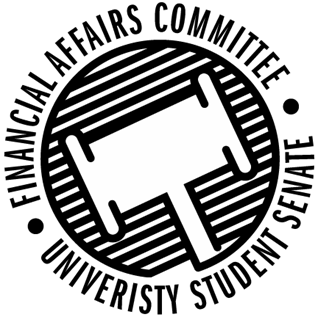 Meeting Agenda4:00 PM White Pine Room, Memorial Student Center50th Congress February 6th, 2020Call to OrderRoll CallApproval of the Minutes Approval of the AgendaUnfinished Business New Business Annual Budget Hearings (10 min each)4:10pm – Cycling Club4:20pm – Hooplah Zine4:30pm – Men’s Volleyball4:40pm – Women’s Club Hockey4:50pm – WEAR Fashion Association5:00pm – Stout Students Unite5:10pm – Blue Devil Lifting, APICS5:20pm – Council of Supply Chain Management Professionals5:30pm – AITP5:40pm – Psychology Club5:50pm – Society of Manufacturing Engineers6:00pm – Forward Magazine6:10pm – Stout Retail Association6:20pm – Fishing Club6:30pm – ASBMB6:40pm – AFS6:50pm – Blue Devil Smash7:00pm – AMCS Women’s GroupReallocation RequestsIGDAIGDAWITSSki & SnowboardStout Students UnitedAnnual Budget Hearing – 8:30pm – Her CampusAnnouncements AdjournPresent Absent Excused Director GentzVice Chair Halbach Vice President JohnsonSenator DumkeSenator KleinschmidtSenator KorteSenator ReindlAdvisor RubenzerAdvisor Lee 